แบบแจ้งขออนุญาตขนย้าย นำพัสดุ หรือเศษวัสดุ อุปกรณ์ต่าง ๆ ออกนอกมหาวิทยาลัย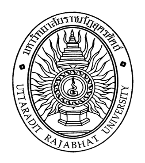 หน่วยฐานข้อมูลทรัพย์สินและจำหน่ายพัสดุ งานพัสดุ กองกลาง สำนักงานอธิการบดีที่ ...................................................................................................................วันที่................................................................................................................เรื่อง  ขออนุญาตขนย้ายเศษวัสดุ ครุภัณฑ์  อุปกรณ์ต่าง ๆ ออกนอกมหาวิทยาลัยเรียน ผู้อำนวยการสำนักงานอธิการบดี	ด้วย ข้าพเจ้า...........................................................................................ตำแหน่ง............................................................................................สังกัด....................................................................... ประสงค์จะขออนุญาตให้.............................................................................เป็นผู้ทำการขนย้าย  วัสดุ/ครุภัณฑ์  ประเภท.............................................................................................................................................................................................................  วัสดุ ครุภัณฑ์ที่รื้อถอนจากอาคาร/สิ่งปลูกสร้าง ได้แก่...................................................................................................................................................  อื่น ๆ ระบุ..............................................................................................................................................................................................................พัสดุดังกล่าวนำออกจาก (หน่วยงาน / อาคาร / พื้นที่ / บริเวณ)........................................................................................................................................ขอนำพัสดุดังกล่าว  ออกนอกมหาวิทยาลัย  เนื่องจาก จำหน่ายให้ผู้รับซื้อ คือ............................................................................................................................................................................................     ตามใบเสร็จรับเงินมหาวิทยาลัย (เล่มที่/เลขที่)............................................................................................................................................................. นำไปจัดกิจกรรม..............................................................................................สถานที่จัดกิจกรรม........................................................................     ระหว่างวันที่.....................................................................................ถึงวันที่.............................................................................................................. บริจาค/โอนให้กับ..................................................................ตามหนังสือราชการเลขที่................................................................................................. ส่งซ่อม ที่...............................................................................ตามใบขอซ่อมเลขที่...................................................................................................... ขนไปทิ้ง ที่........................................................................................(เนื่องจากเป็นเศษซากที่ชำรุด เสื่อมสภาพ /ไม่มีผู้รับซื้อ)       ตามเอกสารเลขที่................................................................ลงวันที่..................................................................................................................... อื่น ๆ ......................................................................................................................................................................................ซึ่งได้รับอนุญาตแล้ว     ตามหนังสือราชการ / บันทึกข้อความ / เอกสารอ้างอิงอื่น ๆ .....................................................................................................................................หมายเหตุ โปรดแนบเอกสารหลักฐานการขอนำพัสดุออกนอกมหาวิทยาลัยตามที่อ้างถึงวันที่ขนย้าย	จึงเรียนมาเพื่อโปรดทราบ  และพิจารณา  							..........................................................................................							(........................................................................................)  							ตำแหน่ง...........................................................................คำสั่งการ  - สำเนาแจ้งหน่วยงานรักษาความปลอดภัย / ผู้ขนย้าย ใช้เป็นหลักฐานแจ้งยืนยันต่อเจ้าหน้าที่ผู้รับผิดชอบประตูทางเข้าออกของมหาวิทยาลัย  - ต้นฉบับคืนผู้ขออนุญาตเพื่อเป็นเก็บไว้เป็นหลักฐานอ้างอิงประกอบการได้รับการขออนุญาตขนย้าย นำพัสดุ หรือเศษวัสดุ อุปกรณ์ต่าง ๆ ออกนอกมหาวิทยาลัย							……………………………………………………………………………………………………							(.....................................................................................)  ......./......./........							          ผู้อำนวยการสำนักงานอธิการบดีหน่วยงานรักษาความปลอดภัยรับเรื่องแล้ว.....................................................................เจ้าหน้าที่หน่วยงานรักษาความปลอดภัย  ......../........ /............             (.....................................................................)วัน เดือน ปีช่วงเวลาประเภทรถ / ยี่ห้อ / ทะเบียนรถรวม(คัน)หมายเหตุ